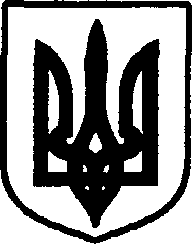 УКРАЇНАДунаєвецька міська радаР О З П О Р Я Д Ж Е Н Н Я01 лютого  2017 р. 	                        Дунаївці	                           №21/2017-рПро прийняття Березюка Олександра Григоровичадля виконання безоплатних суспільно-корисних громадських робіт.	Відповідно до направлення Дунаєвецького районного сектору з питань пробації Центрально-Західного міжрегіонального управління з питань виконання кримінальних покарань та пробації Міністерства юстиції та  постанови Дунаєвецького районного суду від 17.01.2017 року, керуючись ст. 38, 42 Закону України "Про місцеве самоврядування в Україні" міський голова розпорядився :Прийняти Березюка Олександра Григоровича з 06.02.2017 року для відбування адміністративного стягнення  у виді 40 годин громадських робіт при Воробіївській територіальній громаді.На період відбування гр. Березюком О.Г. громадських робіт призначаю наставником старосту с. Воробіївка  Ткачук Т.В.Старості Ткачук Т.В. ознайомити порушника гр. Березюка О.Г. із правилами техніки безпеки при виконанні стягнення.Міський голова                                                                                        В.ЗаяцьУКРАЇНАДунаєвецька міська радаР О З П О Р Я Д Ж Е Н Н Я01 лютого  2017 р.                   Дунаївці	                           № 22/2017-рПро внесення змін до кошторису видатків спеціального фонду міського бюджету В зв’язку з виробничою необхідністювнести зміни до спеціального фонду міського бюджету, а саме: по КПК 0116310:зменшити призначення по КЕКВ 3142 на суму 529 250 грн.;збільшити призначення по КЕКВ 3110 на суму 459 250 грн.;збільшити призначення по КЕКВ 2210 на суму 70 000 грн.Міський голова					 			В.ЗаяцьУКРАЇНАДунаєвецька міська радаР О З П О Р Я Д Ж Е Н Н Я02 лютого  2017 р. 	                        Дунаївці	                           № 24/2017-рПро виділення коштівЗа активну участь у житті  громади міста Дунаєвець та з нагоди  40 річчя  з  Дня народження  начальника комунального підприємства «Міськводоканал»  Дунаєвецької міської ради Дудки Сергія Миколайовича1. Виділити кошти  в сумі :95.00 грн. для придбання пам’ятної адреси200.00 грн. для придбання букета квітів2. Вручити цінний подарунок нагородженому.3.  Фінансування видатків провести за рахунок коштів, передбачених в кошторисі видатків. Міський голова				                         В ЗаяцьУКРАЇНАДунаєвецька міська радаР О З П О Р Я Д Ж Е Н Н Я02  лютого    2017 р.                         Дунаївці	                 № 25 /2017-рПро приватизацію державного житлового фондуВід наймачів  Відельської Неоніли Станіславівни,  Васьковської Віроніки Станіславівни, Годлевської Софії Ігорівни надійшла заява на приватизацію квартири №4  по вул. Київська, 34,  яка використовується ними на умовах найму. Мешканці квартири згідно з Законом України "Про приватизацію державного житлового фонду" мають пільгу на безоплатну передачу у власність квартири №4  по вул. Київська, 34.Після розрахунків та розгляду матеріалів з зазначеного питання :Прохання наймачів  задовільнити і передати :квартиру №4  по вул. Київська,34  загальною площею 41,9   кв.м. в приватну спільну часткову власність   гр. Відельській Неонілі Станіславівні, Васьковській Віроніці Станіславівні, Годлевській Софії Ігорівні. Уповноваженим власником визначено Відельську Н.С.Дунаєвецькій міській раді оформити та видати "Свідоцтво про право власності на нерухоме майно" : на квартиру №4   по вул. Київська,34  в м. Дунаївці Хмельницької області   ( додаток).Власнику квартири №4  по вул.  Київська,34  в м. Дунаївці провести державну реєстрацію права власності згідно чинного законодавства. КП "ЖЕО" Дунаєвецької міської ради у десятиденний строк укласти договір з уповноваженим  власником будинку на участь їх у витратах на обслуговування та ремонт будинку.Контроль за виконанням цього розпорядження покласти на заступника голови з питань діяльності  виконавчих органів ради  Михальського Л.Т.Міський голова                        				В.ЗаяцьУКРАЇНАДунаєвецька міська радаР О З П О Р Я Д Ж Е Н Н Я08 лютого  2017 р. 	                        Дунаївці	                           № 26/2017-рПро виділення коштівВ звязку з презентацією збірки віршів  Наталії Мазур  «Трем тиші»1. Виділити кошти  в сумі :150.00 грн для придбання букету квітів2.  Фінансування видатків провести за рахунок коштів, передбачених в кошторисі видатків. Міський голова				                         В Заяць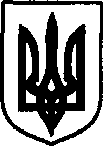 УКРАЇНАДунаєвецька міська радаР О З П О Р Я Д Ж Е Н Н Я08 лютого 2017 р. 	               	Дунаївці	                   	    № 27/2017-рПро внесення змін до розпорядження міського голови від 25.02.2016  №76/2016-р «Про створення комісії з питань техногенно-екологічної безпеки і надзвичайних ситуацій при Дунаєвецькій міській раді»В зв’язку з кадровими змінами:1. Внести зміни до розпорядження міського голови від 25.02.2016  №76/2016-р «Про створення комісії з питань техногенно-екологічної безпеки і надзвичайних ситуацій при Дунаєвецькій міській раді», виклавши додаток до нього в новій редакції (додається).      2. Вважати таким що втратило чинність розпорядження міського голови від 12.05.2016  №144/2016-р «Про внесення змін до розпорядження міського голови від 25.02.2016  №76/2016-р «Про створення комісії з питань техногенно-екологічної безпеки і надзвичайних ситуацій при Дунаєвецькій міській раді» . Міський голова			                                                                  В. ЗаяцьДодаток до розпорядження міського голови              від 08.02.2017р.     № 27/2017-рПОСАДОВИЙ СКЛАДкомісії з питань техногенно-екологічної безпеки та надзвичайних ситуацій Дунаєвецької міської радиКеруюча справами виконавчого комітету                                     Г.Панасевич					«ЗАТВЕРДЖУЮ»розпорядження міського головивід 08.02.2017.     № 27/2017-рПОЛОЖЕННЯпро комісію з питань техногенно-екологічної безпеки та надзвичайних ситуаційДунаєвецької міської радим. Дунаївці2017 рікПОЛОЖЕННЯ про  комісію з питань техногенно-екологічної безпеки та надзвичайних ситуацій  Дунаєвецької міської ради1. Комісія з питань техногенно-екологічної безпеки та надзвичайних ситуацій (далі - комісія) є постійно діючим органом, для координації діяльності підприємств, установ та організацій на території Дунаєвецької міської ради, пов’язаної із забезпеченням техногенно-екологічної безпеки, захисту населення і територій від наслідків надзвичайних ситуацій, запобігання виникненню надзвичайних ситуацій і реагування на них.2. Комісія у своїй діяльності керується Конституцією і законами України, а також указами Президента України і постановами Верховної Ради України, прийнятими відповідно до Конституції та законів України, актами Кабінету Міністрів України, рішеннями Державної комісії з питань техногенно-екологічної безпеки та надзвичайних ситуацій, рішеннями регіональної комісії та цим Положенням .3. Основними завданнями комісії на території громади є:1) координація діяльності підприємств, установ та організацій, пов’язаної із:функціонуванням місцевої ланки територіальної підсистеми єдиної державної системи цивільного захисту (далі – ЄДС ЦЗ);здійсненням оповіщення органів управління та сил цивільного захисту, а також населення про виникнення надзвичайної ситуації та інформування його про дії в умовах такої ситуації;залученням сил цивільного захисту до проведення аварійно-рятувальних та інших невідкладних робіт, ліквідації наслідків надзвичайної ситуації, надання гуманітарної допомоги;забезпеченням реалізації вимог техногенної та пожежної безпеки;навчанням населення діям у надзвичайній ситуації;визначенням меж зони надзвичайної ситуації;організацією робіт із локалізації і ліквідації наслідків надзвичайної ситуації, залучення для цього необхідних сил і засобів;організацією та здійсненням:- заходів щодо життєзабезпечення населення, що постраждало внаслідок виникнення надзвичайної ситуації;- заходів з евакуації (у разі потреби);- радіаційного, хімічного, біологічного, інженерного та медичного захисту населення і територій від наслідків надзвичайної ситуації;вжиттям заходів до забезпечення готовності територіальної підсистеми єдиної державної системи цивільного захисту до дій в умовах надзвичайної ситуації та в особливий період;здійсненням безперервного контролю за розвитком надзвичайної ситуації та обстановкою на аварійних об’єктах і прилеглих до них територіях;інформуванням органів управління цивільного захисту та населення про розвиток надзвичайної ситуації та заходи, що здійснюються;забезпеченням:- живучості об’єктів національної економіки та державного управління під час реагування на надзвичайну ситуацію;- стабільного функціонування об’єктів паливно-енергетичного комплексу під час виникнення надзвичайної ситуації, злагодженої роботи підприємств, установ та організацій для забезпечення сталої і безперебійної роботи об’єктів Єдиної газотранспортної та об’єднаної енергетичної систем України;- безпеки та сталої роботи транспортної інфраструктури, послуг поштового зв’язку та всіх видів електричного зв’язку;- санітарного та епідемічного благополуччя населення;організацією та керівництвом за проведенням робіт з ліквідації наслідків надзвичайних ситуацій регіонального і місцевого рівня;встановленням кількісних та якісних показників виведення з ладу транспортних засобів, промислових, громадських і житлових будинків та споруд, комунальних і енергетичних мереж, засобів зв’язку, магістральних газо-, нафто- або інших трубопроводів, залізничних вузлів, портів, мостів, шляхопроводів тощо;2) визначення шляхів та способів вирішення проблемних питань, що виникають під час:функціонування територіальної підсистеми єдиної державної системи цивільного захисту та її ланок;здійснення заходів:- щодо соціального захисту населення, що постраждало внаслідок виникнення надзвичайної ситуації;- щодо медичного та біологічного захисту населення у разі виникнення надзвичайної ситуації;порушення умов належного функціонування об’єктів інфраструктури та безпеки життєдіяльності населення, зокрема у сферах національної безпеки і оборони, енергетики, фінансів, соціального захисту, охорони здоров’я та навколишнього природного середовища;3) підвищення ефективності діяльності підприємств, установ та організацій під час реагування на надзвичайну ситуацію.4. Комісія відповідно до покладених на неї завдань:1) у режимі повсякденної діяльності:здійснює заходи щодо забезпечення захисту населення, сталого функціонування господарських об’єктів, зменшення можливих матеріальних втрат та збереження національної культурної спадщини у разі виникнення надзвичайної ситуації;бере участь у розгляді питань щодо утворення або припинення діяльності підприємств, установ та організацій незалежно від форми власності, що використовують небезпечні технології (хімічні, радіаційні тощо);сприяє проведенню гідрометеорологічних спостережень і прогнозів, розвитку системи моніторингу навколишнього природного середовища, системи цивільного захисту, форм контролю за функціонуванням потенційно небезпечних об’єктів;координує здійснення заходів щодо профілактики та локалізації інфекційних захворювань, а також запобігання виникненню випадків масових харчових отруєнь населення.2) у режимі підвищеної готовності:здійснює заходи щодо активізації роботи з проведення спостереження та контролю за станом навколишнього природного середовища, перебігом епідемій і спалахами інфекційних захворювань, масовими харчовими отруєннями населення, обстановкою на потенційно небезпечних об’єктах і прилеглих до них територіях, прогнозування можливості виникнення надзвичайної ситуації та її масштабів;організовує розроблення плану заходів щодо захисту населення і територій у разі виникнення надзвичайної ситуації, забезпечення сталого функціонування господарських об’єктів;забезпечує координацію заходів щодо запобігання виникненню надзвичайної ситуації місцевого рівня;готує пропозиції щодо визначення джерел і порядку фінансування заходів реагування на надзвичайну ситуацію;координує заходи щодо створення резерву засобів індивідуального захисту та матеріальних резервів для запобігання виникненню надзвичайної ситуації та ліквідації її наслідків, визначає обсяги і порядок використання таких резервів;3) у режимі надзвичайної ситуації:забезпечує координацію, організацію робіт та взаємодію органів управління, сил та засобів місцевої ланки територіальної підсистеми ЄДС ЦЗ, а також громадських організацій щодо надання допомоги населенню, що постраждало внаслідок виникнення надзвичайної ситуації;організовує роботу з локалізації або ліквідації надзвичайної ситуації;залучає до виконання робіт з ліквідації наслідків надзвичайної ситуації необхідні рятувальні, транспортні, будівельні, медичні та інші формування з використанням наявних матеріально-технічних, продовольчих та інших ресурсів і запасів;вживає заходів, необхідних для проведення аварійно-рятувальних та інших невідкладних робіт у небезпечних районах;забезпечує здійснення заходів щодо соціального захисту населення, що постраждало внаслідок виникнення надзвичайної ситуації;встановлює межі зони, на якій виникла надзвичайна ситуація, та організовує визначення розміру шкоди, заподіяної суб’єктам господарювання і населенню внаслідок виникнення надзвичайної ситуації регіонального та місцевого рівня;організовує здійснення контролю за станом навколишнього природного середовища на території, що зазнала впливу надзвичайної ситуації, обстановкою на аварійних об’єктах і прилеглих до них територіях;приймає рішення щодо попередньої класифікації надзвичайної ситуації за видом, класифікаційними ознаками та рівнем;вивчає обставини, що склалися, та подає до виконкому міської ради інформацію про вжиті заходи, причини виникнення та результати ліквідації наслідків надзвичайної ситуації, а також пропозиції щодо подальших дій із запобігання її розвитку;4) у режимі надзвичайного стану:забезпечує координацію, організацію робіт та взаємодію органів управління та сил територіальної підсистеми ЄДС ЦЗ з урахуванням особливостей, що визначаються згідно з вимогами Законів України “Про правовий режим воєнного стану”, “Про правовий режим надзвичайного стану”, а також інших нормативно-правових актів;здійснює заходи, необхідні для відвернення загрози та забезпечення безпеки і здоров’я громадян, забезпечення функціонування органів державної влади та органів місцевого самоврядування;5) здійснює взаємодію з районним штабом з питань, пов’язаних із соціальним забезпеченням громадян України, які переміщуються з тимчасово окупованої території та районів проведення антитерористичної операції.5. Комісія має право:залучати у разі потреби в установленому законодавством порядку до ліквідації наслідків надзвичайної ситуації сили і засоби місцевої ланки територіальної підсистеми ЄДС ЦЗ;заслуховувати інформацію керівників органів виконавчої влади, підприємств, установ та організацій, розташованих на території міської ради, з питань, що належать до їх компетенції, і давати їм відповідні доручення;одержувати від місцевих органів виконавчої влади, органів місцевого самоврядування, підприємств, установ та організацій, розташованих на території відповідної адміністративно-територіальної одиниці, матеріали і документи, необхідні для вирішення питань, що належать до її компетенції;залучати до участі у своїй роботі представників місцевих органів виконавчої влади, підприємств, установ та організацій, розташованих на території міської ради (за погодженням з їх керівниками);розглядати матеріали розслідувань про причини і наслідки виникнення надзвичайної ситуації та вносити пропозиції щодо притягнення до адміністративної або кримінальної відповідальності посадових осіб, винних у її виникненні.6. Головою комісії є міський голова або уповноважена ним особа.Роботою комісії керує її голова, а за відсутності голови - за його дорученням заступник голови.Засідання комісії веде голова, а за його відсутності - заступник голови.Посадовий склад комісії затверджується рішенням виконкому міської ради або розпорядженням міського голови. Керівники та спеціалісти районних служб включаються до складу комісії при необхідності за згодою керівників цих служб.Персональний склад комісії затверджується головою комісії.7. Голова комісії має право:залучати до роботи із запобігання виникненню надзвичайної ситуації або ліквідації її наслідків будь-які транспортні, рятувальні, відбудовні, медичні та інші сили і засоби відповідно до законодавства;приймати в межах повноважень комісії рішення щодо реагування на надзвичайну ситуацію;вносити пропозиції в межах законодавства щодо заохочення осіб, які зробили вагомий внесок у запобігання виникненню надзвичайної ситуації, ліквідацію її наслідків;делегувати на період ліквідації наслідків надзвичайної ситуації свої повноваження заступнику голови комісії.8. Робочим органом комісії (секретаріатом), що забезпечує підготовку, скликання та проведення засідань, а також контроль за виконанням її рішень, є посадова особа міської ради, відповідальна за цивільний захист на території громади.9. Комісія проводить засідання на постійній основі.Рішення комісії приймаються колегіально більш як двома третинами складу комісії. Член комісії, який не підтримує пропозиції та рекомендації, прийняті комісією, може викласти у письмовій формі свою окрему думку, що додається до протоколу засідання.Рішення комісії оформляється протоколом, який підписується головою та відповідальним секретарем комісії.10. Рішення комісії, прийняті у межах її повноважень, є обов’язковими для виконання всіма фізичними та юридичними особами розташованими на території громади.11. За членами комісії на час виконання завдань зберігається заробітна плата за основним місцем роботи.12. Організація побутового забезпечення членів комісії, а також забезпечення їх спеціальним одягом, засобами індивідуального захисту під час роботи в зоні надзвичайної ситуації покладається на Дунаєвецьку міську раду.13. Комісія має бланк із зображенням Державного Герба України і своїм найменуванням.Заступник голови комісії з питань техногенно-екологічної безпеки та надзвичайних ситуацій Дунаєвецької міської ради                       	                            Л. МихальськийУКРАЇНАДунаєвецька міська радаР О З П О Р Я Д Ж Е Н Н Я08 лютого 2017 р. 	           	Дунаївці	                   	    № 28/2017-р Про створення евакуаційної комісії Дунаєвецької міської ради. На підставі Закону України «Про місцеве самоврядування України», на виконання вимог Кодексу цивільного захисту України з метою забезпечення евакуаційних заходів при виникненні надзвичайних ситуацій техногенного і природного характеру та в особливий період:1. Затвердити посадовий склад евакуаційної комісії Дунаєвецької міської ради згідно з додатком 1.2. Затвердити положення про евакуаційну комісію Дунаєвецької міської ради згідно з додатком 2. Міський голова		                                                                      В. ЗаяцьДодаток 1до розпорядження міського голови             від 08.02.2017р.  № 28/2017-рПОСАДОВИЙ СКЛАДевакуаційної комісії Дунаєвецької міської радиКеруюча справами виконавчого комітету                                  					Г.Панасевич       					                 Додаток 2до розпорядження міського голови             від 08.02.2017р.  № 28/2017-рПОЛОЖЕННЯпро евакуаційну комісію Дунаєвецької міської радим. Дунаївці2017 рікПОЛОЖЕННЯ про  евакуаційну комісію Дунаєвецької міської радиЕвакуаційна комісія Дунаєвецької міської ради (далі ЕК) є постійно діючим органом, який координує діяльність старост, підприємств, установ та організацій всіх форм власності на території громади пов’язану з проведенням евакуаційних заходів та прийомом еваконаселення при виникненні надзвичайних ситуацій техногенного та природного характеру та в особливий період. Комісія в своїй діяльності керується Конституцією України, актами Президента України, Кабінету Міністрів України, нормативно - законодавчими актами з питань цивільного захисту населення у надзвичайних ситуаціях, наказами начальника цивільного захисту, цим положенням та іншими законодавчими актами.     Евакуаційна комісія підпорядковується начальнику цивільного захисту Дунаєвецької міської ради – міському голові.    Головою комісії за посадою є один із заступників голови міської ради, який за  функціональними обов’язками несе відповідальність за планування та організацію проведення евакуації, прийом та розміщення населення при виникненні надзвичайних ситуацій.Роботою комісії керує її голова, а в разі його відсутності –заступник.Загальний склад комісії затверджується розпорядженням міського голови, персональний - визначається головою комісії.Комісія, відповідно до покладених на неї завдань:організовує розроблення і здійснення заходів щодо удосконалення питань евакуації, розселення та життєзабезпечення еваконаселення;керує роботами, пов’язаними з евакуацією та розселенням, контролює готовність відповідних місцевих органів, підпорядкованих сил ЦЗ до проведення евакозаходів;здійснює контроль за виконанням завдань щодо переселення громадян у разі проведення евакуації, створення для них необхідних соціально-побутових умов в місцях переселення, забезпечення їх продуктами харчування і промисловими товарами першої необхідності;здійснює, відповідно до закону, комплексні перевірки стану евакоорганів на відповідній території.Комісія має право:одержувати безоплатно від місцевих органів влади, органів статистики, підприємств, установ та організацій всіх форм власності інформацію, необхідних для виконання покладених на неї завдань;залучати до проведення заходів, сили та засоби підприємств, установ та організацій, незалежно від форм власності, підпорядковані служби ЦЗ і територіальні підрозділи (формування) міністерств, згідно з планами взаємодії у порядку, встановленому законодавством;заслуховувати посадових осіб місцевих органів влади, підприємств, установ та організацій всіх форм власності про хід виконання завдань, стосовно проведення евакуаційних заходів.Голова комісії:спільно з штабом ЦЗ району, транспортними органами та службами ЦЗ, розробляє і корегує плани евакуації та прийому евакуйованого населення;контролює створення, комплектування та підготовку підпорядкованих евакуаційних органів; проводить коригування та  уточнення функціональних обов’язків членів комісії та планів прийому та евакуації населення.При отриманні розпорядження про підготовку до евакуації:оповіщує і збирає склад евакокомісії, здійснює контроль за приведенням у готовність всіх евакоорганів громади, встановлює з ними зв’язок та взаємодію;уточнює план евакуації та прийому евакуйованого населення і контролює виконання цієї роботи в підлеглих евакоорганах;організовує підготовку та розгортання збірних евакоприйомних пунктів;спільно з транспортними органами і службами ЦЗ уточнює порядок використання всіх видів транспорту, який залучається для евакуації або прийому евакуйованого населення;доповідає начальнику ЦЗ району про готовність до роботи евакоорганів району.При отриманні розпорядження на проведення евакозаходів:контролює хід оповіщення населення про проведення евакуації, подачі транспорту на пункти посадки (висадки), постійно підтримує зв’язок з підлеглими евакоорганами;керує роботою збірних евакопунктів і відправкою (прийомом) евакуйованого населення в район призначення (розселення);збирає і узагальнює дані про хід евакуації (прийом еваконаселення) і доповідає про їх стан начальнику ЦЗ міської ради та начальнику ЦЗ району, а також голові районної евакуаційної комісії;інформує евакоприймальну комісію про кількість евакуйованого чи прийнятого населення.За членами комісії, під час виконання завдань, зберігається заробітна плата за основним місцем роботи.Члени комісії забезпечуються міжміським телефонним і телеграфним зв’язком.Транспортне забезпечення членів комісії у повсякденній діяльності та під час евакозаходів, здійснюються за рахунок місцевих органів влади, які вони представляють, а також спеціально призначеним транспортом.Секретар евакуаційної  комісії Дунаєвецької міської ради                       	                                         В.ПопадюкУКРАЇНАДунаєвецька міська радаР О З П О Р Я Д Ж Е Н Н Я10 лютого  2017 р. 	                        Дунаївці	                           № 29/2017-рПро створення комісії по обстеженню роботи комунальних закладів  на території Малопобіянської громади  З метою обстеженню роботи комунальних закладів  на території Малопобіянської громади1. Створити     комісію у складі:  	 голова комісії :   Заступник міського голови з питань діяльності виконавчих органів ради Михальський Л.Тчлени комісії:Директор КП ДМР «Благоустрій Дунаєвеччини» Поплавський В.М.Методист фолькльорного жандру   комунальної установи Дунаєвецької міської ради МКПЦ Левицька В.Ц.;Методист  по дошкільній освіті управління освіти Дунаєвецької міської ради Давиденко Г.Л.Заступник  головного лікаря КЗ ДМР «Центр ПМСД» Понцак С.І. 2. За результатами  роботи комісії скласти  відповідного акта.Міський голова                                      		     		Заяць В.В.УКРАЇНАДунаєвецька міська радаР О З П О Р Я Д Ж Е Н Н Я13 лютого  2017 р. 	                Дунаївці	                     № 30/2017-рПро виділення коштів       В зв'язку з відзначенням 15 лютого 2017 року Дня вшанування учасників бойових дій  на території інших держав та 28 річниці виведення військ з Афганістану. Виділити кошти в сумі:950.00 грн для придбання букетів квітів;250.00 грн. для придбання сувеніра подарункового.2.   Фінансування видатків провести за рахунок коштів, передбачених в   кошторисі видатків . Міський голова				                                    В.ЗаяцьУКРАЇНАДунаєвецька міська радаР О З П О Р Я Д Ж Е Н Н Я13 лютого  2016 р. 	                   Дунаївці	                         № 31/2017-рПро нагородження почесними грамотами міської ради  На підставі подання голови  Дунаєвецької  районої організаціїветеранів Афганістану   та в зв'язку з відзначенням  15 грудня 2017 року Дня   вшанування учасників бойових дій  на території інших держав та 28 річниці виведення військ з Афганістану  Нагородити почесною грамотою міської ради    Муляра Миколу Олександровича Гуськевич Сергія Миколайовича2. Вручити цінні подарунки нагородженимМіський голова			                                    	В.ЗаяцьУКРАЇНАДунаєвецька міська радаР О З П О Р Я Д Ж Е Н Н Я15 лютого  2016 р. 	                   Дунаївці	                         № 32/2017-рПро внесення змін до контрактівКеруючись пунктом  20 частини 4 статті 42 Закону України «Про місцеве самоврядування в Україні», враховуючи  клопотання  керівників комунальних підприємств Дудки С.М., Токарчука О.С, Глухіва Б.П., Поплавського В.М.,  відповідно до Постанови Кабінету Міністрів України від 19.05.1999 № 859 «Про умови  і розміри оплати  праці керівників  підприємств, заснованих на державній, комунальній власності, та об’єднань державних підприємств» , Постанови Кабінету Міністрів України від 28 грудня 2016 року № 1037 «Про оплату праці працівників, установ, закладів та організацій галузей  бюджетної сфери», Галузевої  угоди   на 2017-2018 роки: Відділу  організаційної та кадрової роботи внести зміни до контрактів  з керівниками комунальних підприємств Дунаєвецької міської ради щодо умов оплати праці  шляхом укладення  додаткових угод. Контроль за виконанням розпорядження  покласти на заступника міського голови з питань діяльності виконавчих органів Михальського Л.Т.Міський голова 								В.ЗаяцьДодаткова угодадо Контракту з керівником підприємства, що є у комунальній власності міста від 03 липня 2014 року м. ДунаївціДунаєвецька міська рада , іменована  далі Орган управління майном, в особі міського голови Заяць Веліни Владиславівни, з однієї сторони, та громадянин Дудка Сергій Миколайович, іменований далі Керівник, з другої сторони, уклали цю додаткову угоду до Контракту про таке:1.У розділі 3. «Умови матеріального забезпечення керівника» підпункт а пункту 17 викласти в наступній редакції:«а) Оплата праці Керівника  з 01 січня 2017 року встановлюється  відповідно до Постанови Кабінету Міністрів України від 19.05.1999 № 859 «Про умови   і розміри оплати  праці керівників  підприємств, заснованих на державній, комунальній власності, та обєднань державних підприємств » , Постанови Кабінету Міністрів України від 28 грудня 2016 року № 1037 «Про оплату праці працівників, установ, закладів та організацій галузей  бюджетної сфери», Галузевої  угоди  від на 2017-2018 роки,   у розмірі  посадового окладу визначеного виходячи з розміру посадового окладу (тарифної  ставки ) працівника І тарифного розряду Єдиної тарифної сітки встановленого у розмірі прожиткового мінімуму для працездатних осіб  на 01 січня календарного року упятикратному   розмірі вищезазначеного окладу.»2. Ці зміни до контракту укладено у двох примірниках, які зберігаються у кожній із сторін і мають однакову юридичну силу.  Міський голова                                      Начальник комунального  підприємстваДунаєвецької міської ради                   «Міськводоканал» Дунаєвецької                                                                  міської ради_________Заяць В.В.                              _______________ Дудка С.М                 М.П.                                                                  М.П.Додаткова угодадо Контракту з керівником підприємства, що є у комунальній власності міста від 13 жовтня  2014 року м. ДунаївціДунаєвецька міська рада , іменована  далі Орган управління майном, в особі міського голови Заяць Веліни Владиславівни, з однієї сторони, та громадянин Токарчук Олександр Станіславович, іменований далі Керівник, з другої сторони, уклали цю додаткову угоду до Контракту про таке:1.У розділі 3. «Умови матеріального забезпечення керівника»  підпункт а пункту 17 викласти в наступній редакції:«а) Оплата праці Керівника  з 01 січня 2017 року встановлюється  відповідно до Постанови Кабінету Міністрів України від 19.05.1999 № 859 «Про умови   і розміри оплати  праці керівників  підприємств, заснованих на державній, комунальній власності, та об’єднань державних підприємств » , Постанови Кабінету Міністрів України від 28 грудня 2016 року № 1037 «Про оплату праці працівників, установ, закладів та організацій галузей  бюджетної сфери», Галузевої  угоди  від на 2017-2018 роки,   у розмірі  посадового окладу визначеного виходячи з розміру посадового окладу (тарифної  ставки ) працівника І тарифного розряду Єдиної тарифної сітки встановленого у розмірі прожиткового мінімуму для працездатних осіб  на 01 січня календарного року упятикратному   розмірі вищезазначеного окладу.»2. Ці зміни до контракту укладено у двох примірниках, які зберігаються у кожній із сторін і мають однакову юридичну силу.  Міський голова                                      Начальник комунального  підприємстваДунаєвецької міської ради                   «ЖЕО» Дунаєвецької                                                                  міської ради_________Заяць В.В.                              _______________Токарчук О.С.                 М.П.                                                                  М.П.Додаткова угодадо Контракту з керівником комунального підприємства теплових мереж  Дунаєвецької міської ради № 7  від 01 листопада   2016 року м. ДунаївціДунаєвецька міська рада , іменована  далі Орган управління майном, в особі міського голови Заяць Веліни Владиславівни, з однієї сторони, та громадянин Глухів  Бореслав Павлович, іменований далі Керівник, з другої сторони, уклали цю додаткову угоду до Контракту про таке:1.У розділі  «Умови матеріального забезпечення керівника»  пункт 18  викласти в наступній редакції:«18. Оплата праці Керівника  з 01 січня 2017 року встановлюється  відповідно до Постанови Кабінету Міністрів України від 19.05.1999 № 859 «Про умови   і розміри оплати  праці керівників  підприємств, заснованих на державній, комунальній власності, та об’єднань державних підприємств » , Постанови Кабінету Міністрів України від 28 грудня 2016 року № 1037 «Про оплату праці працівників, установ, закладів та організацій галузей  бюджетної сфери», Галузевої  угоди  від на 2017-2018 роки,   у розмірі  посадового окладу визначеного виходячи з розміру посадового окладу (тарифної  ставки ) працівника І тарифного розряду Єдиної тарифної сітки встановленого у розмірі прожиткового мінімуму для працездатних осіб  на 01 січня календарного року у_______________  розмірі вищезазначеного окладу.»2. Ці зміни до контракту укладено у двох примірниках, які зберігаються у кожній із сторін і мають однакову юридичну силу.  Міський голова                                      Директор  комунального  підприємстваДунаєвецької міської ради                   Дунаєвецької міської ради                                                                 «Благоустрій Дуна»_________Заяць В.В.                              _______________Глухів Б.П.                 М.П.                                                                  М.П.Додаток 4До розпорядження міського головивід ________ № _________Додаткова угодадо Контракту з керівником комунального підприємства Дунаєвецької міської ради  «Благоустрій Дунаєвеччини» № 6  від 01 листопада   2016 року м. ДунаївціДунаєвецька міська рада , іменована  далі Орган управління майном, в особі міського голови Заяць Веліни Владиславівни, з однієї сторони, та громадянин Поплавський Валерій Михайлович, іменований далі Керівник, з другої сторони, уклали цю додаткову угоду до Контракту про таке:1.У розділі  «Умови матеріального забезпечення керівника»   пункт 18  викласти в наступній редакції:«18. Оплата праці Керівника  з 01 січня 2017 року встановлюється  відповідно до Постанови Кабінету Міністрів України від 19.05.1999 № 859 «Про умови   і розміри оплати  праці керівників  підприємств, заснованих на державній, комунальній власності, та обєднань державних підприємств » , Постанови Кабінету Міністрів України від 28 грудня 2016 року № 1037 «Про оплату праці працівників, установ, закладів та організацій галузей  бюджетної сфери», Галузевої  угоди  від на 2017-2018 роки,   у розмірі  посадового окладу визначеного виходячи з розміру посадового окладу (тарифної  ставки ) працівника І тарифного розряду Єдиної тарифної сітки встановленого у розмірі прожиткового мінімуму для працездатних осіб  на 01 січня календарного року  у ____________розмірі вищезазначеного окладу.»2. Ці зміни до контракту укладено у двох примірниках, які зберігаються у кожній із сторін і мають однакову юридичну силу.  Міський голова                                      Начальник комунального  підприємстваДунаєвецької міської ради                   Дунаєвецької міської ради                                                                 «Благоустрій Дунаєвеччини»_________Заяць В.В.                              _______________Поплавський  В.М.                  М.П.                                                                  М.П.УКРАЇНАДунаєвецька міська радаР О З П О Р Я Д Ж Е Н Н Я17 лютого  2017 р. 	               Дунаївці	                           № 33/2017-рПро виділення коштів та висловлення подяки  міської ради   В зв'язку з   вшануванням 18-20 лютого 2017 року   героїв Небесної сотні:            Виділити кошти в сумі:600.00 грн для придбання букетів квітів;160.00 грн. для придбання вінка;100.00 грн. для придбання лампадокВисловити  подяку міської ради учасникам акції на Майдані:-   Бедратому Павлу Павловичу;-   Іванову Олегу Гавриловичу;-   Скляру Миколі Федоровичу;-   Хіхловському Леоніду Вікторовичу;-   Цішковському Роману Валентиновичу3.  Вручити цінні подарунки учасникам  акції на Майдані.4.  Фінансування видатків провести за рахунок коштів, передбачених в кошторисі видатків. Міський голова	 	                                                      	В.ЗаяцьУКРАЇНАДунаєвецька міська радаР О З П О Р Я Д Ж Е Н Н Я20 лютого 2017 року	                     м. Дунаївці        	      № 34/2017 р.                  Про прийняття Кулика Михайла Михайловича для виконання безоплатних суспільно-корисних громадських робіт	Відповідно до направлення Дунаєвецького районного сектору з питань пробації Центрально-Західного міжрегіонального управління з питань виконання кримінальних покарань та пробації Міністерства юстиції та постанови Дунаєвецького районного суду від 30.01.2017 року, керуючись ст. 38, 42 Закону України "Про місцеве самоврядування в Україні" міський голова розпорядився :Прийняти гр. Кулика Михайла Михайловича з 21.02.2017 року для відбування адміністративного стягнення у виді 30 годин громадських робіт при Гірчичнянській територіальній громаді.На період відбування гр. Кулик М.М. громадських робіт, призначаю наставником  старосту с. Гірчична  Білу С.М.Старості Білій С.М. ознайомити  порушника гр. Кулика М.М. із правилами техніки безпеки при виконанні стягнення.Міський  голова		                                                     В. ЗаяцьУКРАЇНАДунаєвецька міська радаР О З П О Р Я Д Ж Е Н Н Я20 лютого  2017 р.                   Дунаївці	                           № 35/2017-рПро надання дозволу на попередню оплату Розглянувши  лист КЗ ДМР «ЦЕНТР ПМСД» Дунаєвецька міська рада надає дозвіл на попередню оплату на передплату періодичних видань на 2017 рік в сумі 2 152,80 грн. на ТОВ «МЦФЕР-Україна» (м.Київ):Журнал   Довідник головної медичної сестри;Е-журнал Довідник головної медичної сестри (спецвипуск до журналу  Довідник головної медичної сестри).Міський голова					 			В.ЗаяцьУКРАЇНАДунаєвецька міська радаР О З П О Р Я Д Ж Е Н Н Я21 лютого  2017 р. 	                        Дунаївці	                           № 36/2017-рПро виділення коштів.     В зв'язку  з    смертю  батька  депутата міської ради  Черпіта Анатолія Миколайовича:Виділити кошти в сумі:410.00 грн. для придбання вінка;300.00грн. для придбання  букета квітів.Фінансування видатків провести за рахунок коштів, передбачених в кошторисі видатків. Міський голова			                               	В.ЗаяцьУКРАЇНАДунаєвецька міська радаР О З П О Р Я Д Ж Е Н Н Я21 лютого 2017 року                    Дунаївці	                            №37/2017-рПро перенесення засідання постійних комісій Дунаєвецької міської ради VІІ скликанняВідповідно до частини 4 статті 46 та пункту 8 частини 3 статті 42 Закону України «Про місцеве самоврядування в Україні»:1. Перенести проведення засідань постійних комісій міської ради 23 лютого 2017 р. з 9.00 на 13.00  та з 24 лютого 2017 р. на 27 лютого 2017 року на 14.00.2. Довести до відома депутатів міської ради графік проведення засіё=дань постійних комісій.3. Секретарю міської ради Островському М.Г. забезпечити контроль за виконанням розпорядження. Міський голова			                                               В. ЗаяцьУКРАЇНАДунаєвецька міська радаР О З П О Р Я Д Ж Е Н Н Я23  лютого    2017 р.                         Дунаївці	                 № 38  /2017-рПро приватизацію державного житлового фондуВід наймача   Журавльової Галини Михайлівни  надійшла заява на приватизацію квартири №7  по вул. Київська, 18,  яка використовується нею на умовах найму. Мешканка квартири згідно з Законом України "Про приватизацію державного житлового фонду" має пільгу на безоплатну передачу у власність квартири №7  по вул. Київська, 18.Після розрахунків та розгляду матеріалів з зазначеного питання :Прохання наймачів  задовільнити і передати :квартиру №7  по вул. Київська,18  загальною площею 44,5   кв.м. в приватну  власність   гр. Журавльовій Галині Михайлівні. Уповноваженим власником визначено  Журавльову Г.М.Дунаєвецькій міській раді оформити та видати "Свідоцтво про право власності на нерухоме майно" : на квартиру №7   по вул. Київська,18  в м. Дунаївці Хмельницької області   ( додаток).Власнику квартири №7  по вул.  Київська,18  в м. Дунаївці провести державну реєстрацію права власності згідно чинного законодавства. КП "ЖЕО" Дунаєвецької міської ради у десятиденний строк укласти договір з уповноваженим  власником будинку на участь їх у витратах на обслуговування та ремонт будинку.Контроль за виконанням цього розпорядження покласти на заступника голови з питань діяльності  виконавчих органів ради  Михальського Л.Т.Міський голова                        				В.ЗаяцьУКРАЇНАДунаєвецька міська радаР О З П О Р Я Д Ж Е Н Н Я23 лютого  2017 р.                   Дунаївці	                           № 39/2017-рПро затвердження зведених кошторисних розрахунків та локальних кошторисів В зв’язку з виробничою необхідністюЗатвердити зведені кошторисні розрахунки та локальні кошториси на: технічне обслуговування вуличного освітлення в сумі 9 741,20 грн.;технічне обслуговування вуличного освітлення в с.Рахнівка в сумі 3 263,81 грн.;технічне обслуговування вуличного освітлення в с.Ганівка в сумі 2 540,22 грн.;технічне обслуговування вуличного освітлення в с.Чаньків в сумі 3 127,67 грн.;технічне обслуговування вуличного освітлення в с.Січинці в сумі  2 612,32 грн.Міський голова					 			В.ЗаяцьУКРАЇНАДунаєвецька міська радаР О З П О Р Я Д Ж Е Н Н Я24 лютого  2017 р. 	                        Дунаївці	                           № 40/2017-рПро виділення коштів       В зв'язку з проведенням 25 лютого 2017 року  «Молитовного сніданку»1. Виділити кошти в сумі:600.00 грн для придбання композицій з  квітів.2.   Фінансування видатків провести за рахунок коштів, передбачених в   кошторисі видатків .Заступник міського голови з питань діяльності виконавчих органів ради                                           Н. Слюсарчик УКРАЇНАДунаєвецька міська радаР О З П О Р Я Д Ж Е Н Н Я27 лютого 2017 р. 	           	Дунаївці	                   	    № 41 /2017-рПро призначення відповідальних  керівників робіт з ліквідації аварій, рятування людей та зниження впливу небезпечних чинників аварій на людей, майно та довкілля на території Дунаєвецької міської ради На підставі Закону України «Про місцеве самоврядування України», на виконання вимог Кодексу цивільного захисту України, Закону України „Про об’єкти підвищеної небезпеки” від 18.01.2001 року №2245-ІІІ, Положення щодо розробки планів локалізації і ліквідації аварійних ситуацій, аварій, затвердженого Держнаглядохоронпраці від 17.06.1999 року №112, Положення про комісію з питань техногенно-екологічної безпеки та надзвичайних ситуацій Дунаєвецької міської ради з метою забезпечення належного реагування на загрозу та виникненя надзвичайних ситуацій техногенного та природного характеру Призначити: 1. Відповідальними керівниками робіт з ліквідації аварій, рятування людей та зниження впливу небезпечних чинників аварій на людей, майно та довкілля при  рівні розвитку аварій „В” на потенційно-небезпечних та пожежо-вибухонебезпечних об’єктах на території Дунаєвецької міської ради:       - заступника голови комісії з питань ТЕБ та НС Дунаєвецької міської ради - заступника міського голови з питань діяльності виконавчих органів ради Михальського Л.Т.;       - фахівця з питань ЦЗ та НС відділу ЖКГ Дунаєвецької міської ради Попадюка В.Б..2. Загальне керівництво роботами з ліквідації аварій та рятування людей при  рівні розвитку аварій „В” на об’єктах на території Дунаєвецької міської ради покласти на заступника голови комісії з питань ТЕБ та НС Дунаєвецької міської ради - заступника міського голови з питань діяльності виконавчих органів ради Михальського Л.Т.  Міський голова		                                                                      В. ЗаяцьУКРАЇНАДунаєвецька міська радаР О З П О Р Я Д Ж Е Н Н Я27 лютого 2017 р. 	           	Дунаївці	                   	    № 42 /2017-рПро вирішення окремих питань щодо захисних споруд цивільного захисту, розташованих на території Дунаєвецької міської ради На підставі Закону України «Про місцеве самоврядування України», на виконання вимог Кодексу цивільного захисту України з метою забезпечення належного обліку, утримання та експлуатації захисних споруд цивільного захисту, розташованих на території Дунаєвецької міської радиПокласти обов’язки щодо обстеження захисних споруд, визначення доцільності їх подальшого використання, зняття з обліку та переведення до категорії найпростіших укриттів, а також вирішення інших питань покласти на комісію з питань техногенно-екологічної безпеки та надзвичайних ситуацій Дунаєвецької міської ради. Міський голова		                                                                      В. ЗаяцьУКРАЇНАДунаєвецька міська радаР О З П О Р Я Д Ж Е Н Н Я  27 лютого 2017 року                        Дунаївці	                      № 43/2017-р       Про  введення в експлуатацію основних засобів         Узв»язку з придбанням основних засобів для використання в господарській діяльності : 1. Постійно діючій комісії  на прийняття,введення в експлуатацію,передачу та списання основних засобів, інших необоротних матеріальних активів ввести в експлуатацію слідуючі основні засоби : 2.Призначити матеріально відповідальною особою за придбані інші необоротні матеріальні активи  -      керуючу справами ДМР Панасевич Г.І.3.Відділу бухгалтерського обліку та фінансів ДМР  вести облік вищевказаних основних основних засобів.Міський голова				 			В.ЗаяцьУКРАЇНАДунаєвецька міська радаР О З П О Р Я Д Ж Е Н Н Я27 лютого  2017 р.                   Дунаївці	                           № 44/2017-рПро внесення змін до розпису та кошторису видатків спеціального фонду міського бюджету В зв’язку з виробничою необхідністювнести зміни до розпису та кошторису видатків спеціального фонду міського бюджету, а саме: по КПК 0116310:зменшити призначення по КЕКВ 3110 на суму 56 248 грн.;збільшити призначення по КЕКВ 2210 на суму 52 253 грн.;збільшити призначення по КЕКВ 2240 на суму 3 995 грн.Міський голова					 			В.ЗаяцьУКРАЇНАДунаєвецька міська радаР О З П О Р Я Д Ж Е Н Н Я27 лютого  2017 р.                         Дунаївці	                           №  45 /2017-рПро  списання  основних засобів На підставі акту приймання-передачі основних засобів від 18.01.17 року ,  відповідно до акту обстеження(технічний висновок) №300117/2 наданий ТОВ «УКРСЕРВІС М» на непридатність обладнання (приладів) до експлуатації(надані на обстеження зразки  електрообладнання знаходяться у несправному стані)Списати основні засоби, а саме: Оприбуткувати відходи брухту:Міський голова				 			В.Заяць       УКРАЇНАДунаєвецька міська радаР О З П О Р Я Д Ж Е Н Н Я01лютого  2017  р.                     Дунаївці                                            23/2017-рПро внесення змін до розпорядження міського голови від 10 січня 2017 року №5/2017-р У зв’язку з прийняттям на посаду фахівця з цивільного захисту та надзвичайних ситуацій відділу житлово-комунального господарства та благоустрою апарату виконавчого комітету міської ради та з метою обстеженню та встановленню збитків у зв’язку з вибухом у житловому будинку, а також щодо вирішення питань соціального захисту потерпілих,керуючись постановою Кабінету Міністрів України                 від 9 січня 2014р. № 11 «Про затвердження Положення про єдину державну систему цивільного захисту», пунктом 20 частини4 статті 42 Закону України «Про місцеве самоврядування в Україні» 1. Включити до складу комісії по обстеженню та встановленню розмірів збитків потерпілим у зв’язку з вибухом у житловому будинку по вулиці Шевченка 57б в місті Дунаївці фахівця з цивільного захисту та надзвичайних ситуацій відділу житлово-комунального господарства та благоустрою апарату виконавчого комітету.2. Додаток до розпорядження міського голови від 10січня 2017 року №5/2017-р. викласти в новій редакції (додається).3. Контроль за виконанням розпорядження покласти на секретаря міської ради М. Островського та заступника  міського голови з питань діяльності виконавчих органів ради  Л.Михальського.      Міський голова                                                                       В.ЗаяцьДодаток Затверджено розпорядження міського голови від «__»_______ 2017р. №____/ 2017-рНова редакція Додатку до розпорядження міського голови від 10 січня 2017р. №_5/ 2017-рСклад комісії по обстеженню та встановленню розмірів збитків потерпілим у зв’язку з вибухом у житловому будинку по вулиці Шевченка 57б в місті Дунаївці- Михальський Л.Т. - заступник міського голови з питань діяльності виконавчих органів ради – голова комісії;- Буяр Л.П. – депутат міської ради, член постійної комісії з питань житлово-комунального господарства, комунальної власності, промисловості, підприємництва та сфери послуг, заступник начальника комунального підприємства «Житлово-експлуатаційне об’єднання» Дунаєвецької міської ради - секретар комісії;- Білан В.С. - депутат міської ради, член постійної комісії з питань житлово-комунального господарства, комунальної власності, промисловості, підприємництва та сфери послуг;- Вершигора Л.І. – житель житлового будинку по вулиці Шевченка 57б міста Дунаївці - член комісії (за згодою);- Поліщук М.А. – член виконавчого комітету міської ради, депутат Дунаєвецької районної ради - член комісії (за згодою);- Семенов І.В. – майстер комунального підприємства «Житлово-експлуатаційне об’єднання» Дунаєвецької міської ради - член комісії;- Сметанюк А.Ю. – юрист комунального підприємства «Житлово-експлуатаційне об’єднання» Дунаєвецької міської ради - член комісії;- Сусляк Д.А. – депутат міської ради, голова постійної комісії з питань планування, фінансів, бюджету та соціально-економічного розвитку - член комісії;- Токарчук О.С. - начальник комунального підприємства «Житлово-експлуатаційне об’єднання» Дунаєвецької міської ради - член комісії;- Черпіта А.М. - депутат міської ради, член постійної комісії з питань містобудування, будівництва, агропромислового комплексу, земельних відносин та охорони навколишнього природного середовища - член комісії (за згодою);- Попадюк В.Б. – фахівець з цивільного захисту та надзвичайних ситуацій відділу житлово-комунального господарства та благоустрою апарату виконавчого комітету.Секретар міської ради                                                                   М. ОстровськийМіський голова–голова комісіїЗаступник міського голови з питань діяльності виконавчих органів ради–заступник голови комісії, керівник робіт з ліквідації наслідків НСФахівець з питань ЦЗ та НС відділу ЖКГ Дунаєвецької міської ради –секретар комісії Головний лікар комунального закладу Дунаєвецької міської  ради «Дунаєвецький центр первинної медико-санітарної допомоги »–член комісіїНачальник Дунаєвецького РС ГУ ДСНС в Хмельницькій області-член комісії (за згодою, при необхідності)Директор Дунаєвецької філії ВАТ «Хмельницькгаз»–член комісії (за згодою, при необхідності)Директор РЕМ ПАТ «Хмельницькобленерго»–член комісії (за згодою, при необхідності)Начальник відділу державного нагляду за дотриманням санітарного законодавства Держпродспоживслужби в Дунаєвецькому районі–член комісії (за згодою, при необхідності)Начальник КП ”ЖЕО”Дунаєвецької міської ради–член комісії Начальник КП Дунаєвецької міської ради «Благоустрій Дунаєвеччини» Дунаєвецької міської ради– член комісії Начальник КП ”Міськводоканал” Дунаєвецької міської ради–член комісіїСтарости–члени комісії (при необхідності)Директор цеху телекомунікаційних послуг №7 м. Дунаївці Хмельницької філії ВАТ «Укртелеком» –член комісії (за згодою, при необхідності)Начальник Дунаєвецького відділу поліції ГУНП в Хмельницькій області–член комісії (за згодою, при необхідності)Заступник міського голови з питань діяльності виконавчих органів ради –голова комісіїСекретар міської ради–заступник голови комісіїФахівець з питань цивільного захисту та НС відділу ЖКГ Дунаєвецької міської  ради–секретар комісіїЗаступник головного лікаря комунального закладу Дунаєвецької міської  ради «Дунаєвецький центр первинної медико-санітарної допомоги »–член комісіїНачальник КП ”ЖЕО”Дунаєвецької міської ради–член комісіїНачальник КП Дунаєвецької міської ради «Благоустрій Дунаєвеччини» Дунаєвецької міської ради–член комісії  Начальник КП ”Міськводоканал” Дунаєвецької міської ради–член комісії  Старости–член комісії Заступник начальника Дунаєвецького відділу поліції ГУНП в Хмельницькій області_член комісії(за згодою)з/пНазва обладнанняКількістьцінасума1Крісло АМF РОВЕР TILT6 шт.1200,007200,002Крісло Новий Стиль1 шт.1480,001480,003Крісло Новий Стиль6 шт.1235,007410,004Стілець Примтекс Плюс12 шт.560,006720,005Стілець Новий Стиль10 шт.280,002800,006Шафа для одягу2 шт.1500,003000,007Шафа для документів3 шт.1400,004200,008Стелаж20 шт.680,0013600,009Офісний диван6 шт.3931,5023589,00з/пНазва обладнанняКількістьРік випускуІнвентарний №1Комп.PENTI11997104700022      Принтер11997104700043Комп.geleron-63312001104700054Принтер lexmar12001104700065МоніторSamsung12001104700076Комп.монітор,принтер12002104700087Ноутбук lenovo12011104702498Принтер12006113100029Комп»ютер1200301010409з/пНазва відходівКількість кгЦіна,Грн..Сума,грн.1Брухт чорних металів18,01,425,22Брухт алюмінію0,85,24,163Брухт міді0,421,58,6Всього до сплати37,96